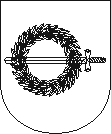 BIUDŽETINĖ ĮSTAIGA PRIEKULĖS KULTŪROS CENTRASBiudžetinė įstaiga, Turgaus g. 4, LT-96341 Priekulė,Tel. 8 (685) 41668, el. p. priekuleskc@gmail.comDuomenys kaupiami ir saugomi Juridinių asmenų registre, kodas 302296063Klaipėdos rajono savivaldybės administracijos                                                           2021-02-02   Nr. P1.1-02Kultūros, sveikatos ir socialinės politikos skyriuiDĖL VEIKLOS PLANO IR ATASKAITOSAdministratorė, laikinai einanti direktoriaus pareigas                                                 Katerina MarcinkevičienėErnesta Bakšienė, renginių organizatorė 8 601 66270                                                    PLANAS                                                    PLANAS                                                    PLANAS                                                    PLANAS                                                    PLANAS                                                    PLANAS                                                    PLANASEil.Nr.Eil.Nr.    Data                Veikla        Vieta   Atsakingas           asmuo1.1.02-08 – 02-22Tradicinių užgavėnių kaukių parodaDrevernos kultūros namų langaiV. Asnauskienė2.2.02-11Virtualios parodos „Agluonėnai ir agluonėniškiai“ pristatymas.Facebook paskyroje „Agluonėnų kultūros namai“G. Veber3.3.02-15Audio – video albumas „Kaip mes vijom žiemą 2008 – 2020“Drevernos kultūros namų facebook paskyrojeV. Asnauskienė4.4.02-1610.00Vasario 16-osios minėjimas. Muzikinis sveikinimas. Drevernos kultūros namų facebook paskyrojeV. Asnauskienė5.5.02-16Muzikinis sveikinimas vasario 16-osios progą.Facebook, Youtube paskyra „Agluonėnų kultūros namai“K. KiseliovaG. Veber6.6.02-1612.00Vasario 16-osios minėjimas. Vaikų Lietuva. (Video medžiaga)Priekulės kultūros centro facebook paskyroje ir youtube kanaleE. BakšienėATASKAITAATASKAITAATASKAITAATASKAITAATASKAITAATASKAITAATASKAITA1.12-0417.0012-0417.00Eglutės ir batikos darbų parodos „Kalėdinė pasaka“ ant kultūros namų sienos ir langų įžiebimas Kalėdinių dekoracijų akcija „Numegzk kepurę Besmegeniui“DrevernaV. Asnauskienė2.12-06-01-0612-06-01-06Šviesų instaliacija „Šviečiantis kalėdų sodas“Agluonėnų bendruomenės sodasA. Žilienė G. Veber3.12-0919.0012-0919.00Grupės WhaleSounds tiesioginės transliacijos koncertas, Priekulės miesto eglės įžiebimas.Priekulės kultūros centro feisbuko paskyraE. Bakšienė4.12-0912-09Netradicinės kalėdų eglutės-kompozicijos paroda „Vis vien Kalėdos“Priekulės m. skveras prie paminklo „Priekulei 450“Priekulės seniūnijaL. Dvaržeckienė5.12-19-12-2318.00-21.0012-19-12-2318.00-21.00Vokalinio ansamblio  „Agluona“ kalėdinių dainų įrašai Šviečiančiame kalėdų sodeAgluonėnų bendruomenės sodasK. Kiseliova6.12-2112-21Prakartėlės šventinimas (Priekulės Turgaus aikštės laikrodyje)Priekulės Turgaus aikštėD. Savickis7.12.3016.0012.3016.00Tiesioginė translaicija „Šišioniški sveikinimai“ Drevernos kultūros namų facebook paskyrojeV.Asnauskienė 